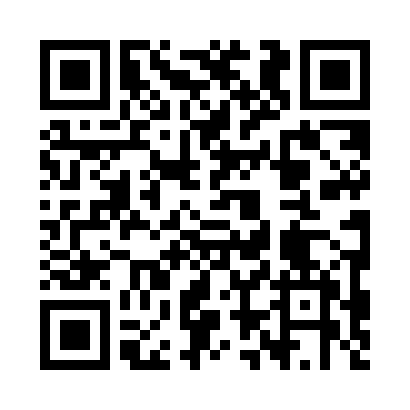 Prayer times for Babia Wies, PolandWed 1 May 2024 - Fri 31 May 2024High Latitude Method: Angle Based RulePrayer Calculation Method: Muslim World LeagueAsar Calculation Method: HanafiPrayer times provided by https://www.salahtimes.comDateDayFajrSunriseDhuhrAsrMaghribIsha1Wed2:335:1412:455:548:1710:482Thu2:325:1212:455:558:1910:503Fri2:315:1012:455:568:2110:514Sat2:305:0812:455:578:2210:515Sun2:295:0612:455:588:2410:526Mon2:295:0412:455:598:2610:537Tue2:285:0212:446:008:2810:538Wed2:275:0012:446:018:2910:549Thu2:264:5912:446:028:3110:5510Fri2:264:5712:446:038:3310:5611Sat2:254:5512:446:048:3410:5612Sun2:244:5312:446:058:3610:5713Mon2:244:5212:446:068:3810:5814Tue2:234:5012:446:078:3910:5815Wed2:224:4812:446:088:4110:5916Thu2:224:4712:446:098:4211:0017Fri2:214:4512:446:108:4411:0018Sat2:204:4412:446:118:4611:0119Sun2:204:4212:446:128:4711:0220Mon2:194:4112:446:138:4911:0321Tue2:194:4012:456:148:5011:0322Wed2:184:3812:456:148:5211:0423Thu2:184:3712:456:158:5311:0524Fri2:174:3612:456:168:5511:0525Sat2:174:3512:456:178:5611:0626Sun2:174:3312:456:188:5711:0727Mon2:164:3212:456:198:5911:0728Tue2:164:3112:456:199:0011:0829Wed2:154:3012:456:209:0111:0830Thu2:154:2912:466:219:0211:0931Fri2:154:2812:466:219:0411:10